Konspekt zajęć pracy zdalnejDLA DZIECI 2,5-3 LETNICH
GRUPA BIEDRONKIOpracowali: Nauczyciele wychowania przedszkolnego SPP w Wolanowie 
Data: 31.03.2021Temat zajęć: Jak unikać dymu?
Cel ogólny : - zwiększenie wiedzy dzieci na temat zanieczyszczeń i zagrożeń w środowisku naturalnymCele szczegółowe : Dziecko :- odpowiada na pytania zadawane przez rodzica- chętnie bawi się z rodzicem- uważnie słucha wiersza- zna zagrożenia wiążące się z dymem i wie, jak unikać dymu
Metody: czynna, słownaFormy: indywidualnaŚrodki dydaktyczne: Komputer/telewizor z dostępem do Internetu, wiersz  ,,O kominie, który zaczął dymić"  K. Lewandowskiej, przedmioty do wykonania instrumentów: kawałki celofanu, papierki z cukierków, balony, papierowe rurki itd., kolorowanka medal (załącznik nr 1)Kompetencje kluczowe:Kompetencje cyfrowe: kształtowanie umiejętności wykorzystywania narzędzi TIK w życiu codziennym,Porozumiewanie się w języku ojczystym: odpowiadanie na pytania, rozmowa z rodzicemŚwiadomość i ekspresja kulturalna: wykonywanie ćwiczeń do muzycznego akompaniamentu, słuchanie wiersza, wykonanie pracy plastycznejPROPONOWANA REALIZACJA:1. Na początek zabawa i gimnastyka.
Możesz zaprosić́ rodzica lub rodzeństwo do wspólnej zabawy https://www.youtube.com/watch?v=cGOK6AcTLZE2. Czytanie wiersza:,, O kominie, który zaczął dymić" 
K. Lewandowska
W pewnym mieście, nie blisko i nie daleko
Wśród pięknych roślin, nad czystą rzeką
Dużą fabrykę wybudowali i komin ogromny z betonu, stali
Z tego komina i w dzień i w nocy
Dym się unosił co szczypie w oczy
Co szczypie w oczy co w gardle dusi
Ktoś z tym porządek zrobić dziś musi.
Bo każdy smutny i wystraszony, ludzie rośliny a nawet wrony
Inne ptaki tam fruwające bo dym zasłonił chmury i słońce.
Ciężko oddychać i zapach straszny, gdy dym wychodzi z komina paszczy
A razem z dymem brudy i sadza, która na rzece wciąż się osadza
Trzeba ratować ludzi, zwierzęta, glebę i ryby to sprawa święta!
I wymyślono co zrobić trzebaby uratować ludzi i drzewa
Na tym kominie z betonu stali,ogromne filtry zamontowali
Filtry oczyszczą dym, bardzo szybko,już nie zaszkodzi on ludziom, rybkom
Zwierzętom, ptakom, powietrzu, glebie-filtry pomogą w takiej potrzebie
I choć z komina dym dalej leci, wiedzą już o tym dorośli dzieci,
Że dym oczyszczony nikogo nie truje,dopóki filtr na nim dobrze pracuje.
Rozmowa na temat wiersza:
-O czym był ten wiersz?
- Skąd wydobywał się dym?
- Komu szkodził brudny dym?
-Jak czuły się zwierzęta, ludzie, rośliny?
- Co zrobiono, żeby świat był czysty?
Co  zrobiono by dym był czysty, by ludzie i zwierzęta czuły się dobrze? 
Rodzic wyjaśnia dziecku co to jest filtr.
Rodzic pyta dziecko ,,Czy dym wydobywa się tylko z kominów? 3. Burza mózgów, Żródła dymów”.Jakie są jeszcze źródła dymów i co możemy zrobić, żeby ograniczyć ich wdychanie?(dym samochodowy, papierosowy).
 4. „Zabawy z wiatrem” - podczas pobytu w ogrodzie przydomowym – obserwacja kołyszących się na gałęziach liści, kwiatów na rabatce, a także trzymanych w ręce chusteczek – szukanie odpowiedzi na pytania: Kto poruszył chusteczki? Skąd się bierze wiatr?5. „Wiatrowa muzyka” – wykorzystanie kawałków celofanu, papierków z cukierków, balonów, plastikowych rurek do wykonania instrumentów, na których dziecko zagra wiatrową muzykę.6. Dla chętnych: kolorowanie i przypięcie dziecku medalu za pracę (załącznik nr 1) 7. Podsumowanie zajęć: Rodzic chwali dziecko za udział w zadaniach i zabawach. Załącznik nr 1: 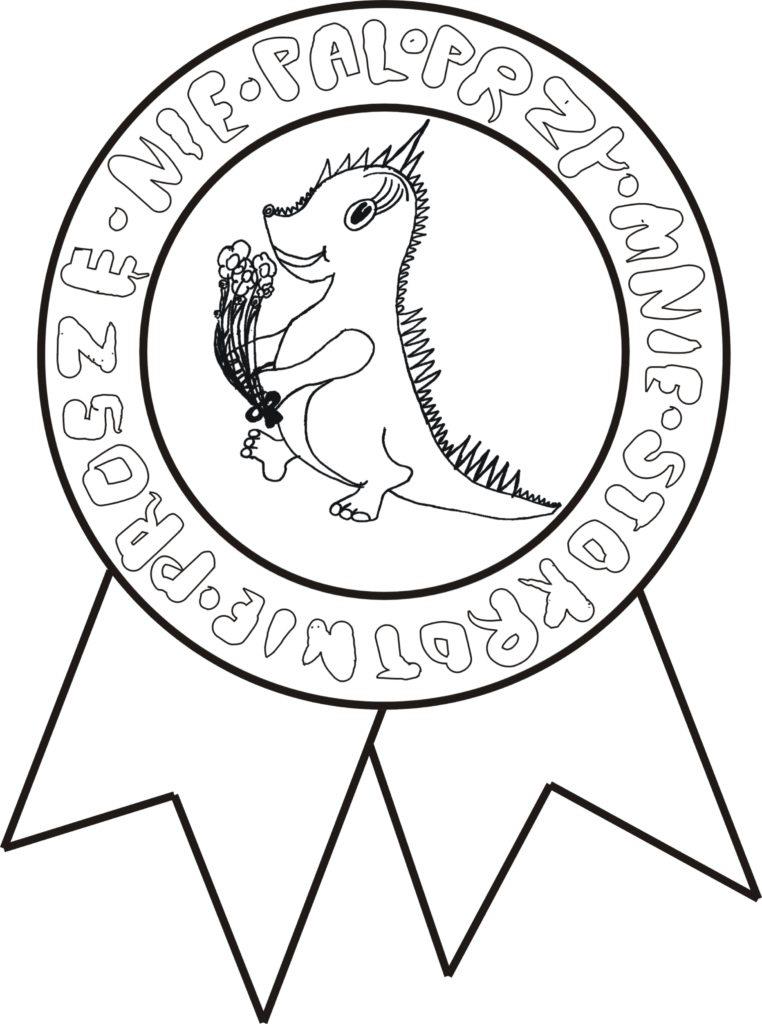 